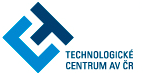 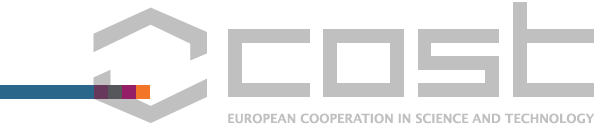 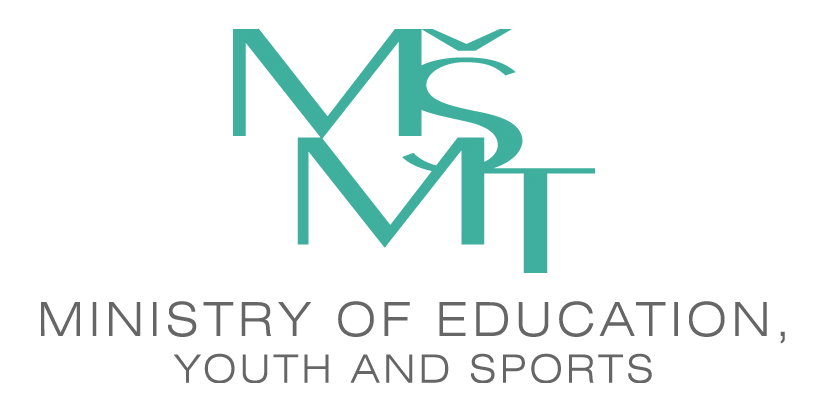 COST INFORMATION DAY in Czech Republic6th November 2015Diplomat Hotel Prague, Evropská 15, Prague 6What is COST and how does it work?        Angeles Rodriguez Pena, President of COST AssociationWhat are the COST Actions and how to participate in them?Christer Halen, Senior Administrator Science Operations, COST AssociationHow to prepare a successful proposal?Christer Halen, Senior Administrator Science Operations, COST AssociationWhat is the added value an impact of participating in COST Actions? Examples of experience and best practice from COST Action´s representativeCOST Action Chair, Grant holderFrantišek Krčma, Brno University of Technology  COST Action Management Committee member, COST Action WG leader or Short Term Scientific Mission participantFrantišek Fendrych, Institute of Physics AS CRJan Marek, INOTEX, spol. s r. o.Tomáš Syrový, University of PardubiceMiloš Mazánek, Czech Technical University in PragueCOST new evaluation system, first personal experiences Antonín Vlček, Queen Mary, University of London and J Heyrovsky Institute of Physical Chemistry AS CR, Review Panel memberJiří Pinkas, Masaryk University, Czech representative in Scientific CommitteeEvaluation of the national participation in COST Actions and national support measuresJosef Janda, COST National Coordinator, MEYESJana Bystřická, Head of Unit Management of strategic programmes, MEYES  COST and the European Research Area  Miloš Chvojka, Technology Centre ASCR                                                                                     